Home ReadingIt is the school’s role to teach reading. However, parents/carers you play a vital role, too. It is important that children have plenty of practise reading at home in order to become fluent, confident readers. Parents’ or carers’ support is needed to help you child practise reading and develop fluency with a book matched to their phonic ability. At Knypersley we deliver Little Wandle Letters and Sounds Revised to teach our children phonics and reading. Linked to the phonics taught, are beautiful and fully decodable reading books.School provides a balance of books to send home for early readers, including: A reading book matched to the child’s phonic stage that they can read independently.The Little Wandle EBook that they will have read in school that week. A library sharing book that they can talk about and enjoy with their parent/carer. This book is for the ADULT to read.The phonic reading book sent home and the EBook should be read by the child independently. The aim of this reading book is to develop their fluency so they understand and can talk about what they have read. To help them to become a good reader.As a parent/carer your role is to listen with interest and, most importantly, to encourage and praise, enthusiastically acknowledging the child’s achievement (even if, at the early stages, this is only small). After the child has read the book, it may be helpful to talk about the book, but only so far as the child is interested. Key point to remember is to keep the experience positive.Please use the reading record sheets to record all the times to listen to your child read. Every 6 weeks the class teacher will look with your child what reading at home has taken place and fill out the teacher reading review table on the following page. Helping your child to read at homeMake reading a natural part of family activities.Set aside a regular reading slot. Read for 10 minutes every day in a quiet area.Encourage your child to read signs and labels when out shopping.Encourage all types of reading material – comics, magazines, picture books etc.Encourage your child to talk about the pictures, events and characters in the story. What they liked/disliked about the story. Encourage your child by recording in the reading record. Be positive and constructive.Reading the EBook or reading practise book:Give your child time to read new words. Just gently prompt them to use a strategy they know from school (e.g. sound talk it, use the chunking method).Little but often. If they have done 2 pages and had enough, that is fine. If you are finding your child is reluctant try one of the following;Take it in turns to read a page. Or you read a sentence then your child does. Try changing the time that you read with your child.Stay positive and have patience. If it continues speak to the class teacherWhen you are reading the library book:Read with expression and use different voices to make it exciting.Encourage your child to predict what might happen next.Encourage your child to retell the story in the correct sequence of events.Discuss the pictures, events and characters in the story.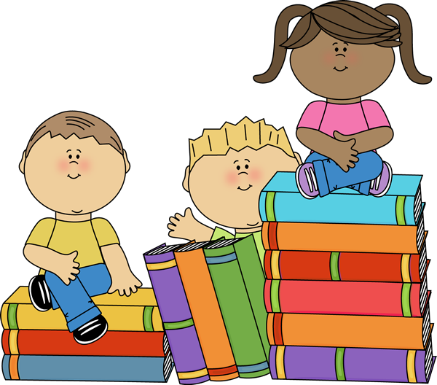 